Российская ФедерацияРостовская областьМатвеево-Курганский РАЙОНСобрание депутатов БольшекирсановскогоСЕЛЬСКОГО ПОСЕЛЕНИЯР е ш е н и е 17 октября  2018 года                     № 65                 х. Большая Кирсановка«О внесении изменений и дополнений в РешениеСобрания депутатов Большекирсановского сельского поселения от 19.11.2014 № 80«О земельном налоге »                 В целях приведения нормативных правовых актов о налогах в соответствие с изменениями, внесенными  в часть вторую Налогового кодекса Российской Федерации Федеральными законами от 30.09.2017 N 286-ФЗ, от 28.12.2017 N 436-ФЗ, Собрание депутатов Большекирсановского сельского поселения,РЕШИЛО:1. Пункт 4 Решения Собрания депутатов Большекирсановского сельского поселения от 19.11.2014 № 80 «О земельном налоге» изложить в новой редакции: «Налогоплательщики - физические лица, имеющие право на налоговые льготы, в том числе в виде налогового вычета, установленные законодательством о налогах и сборах, представляют в налоговый орган по своему выбору заявление о предоставлении налоговой льготы, а также вправе представить документы, подтверждающие право налогоплательщика на налоговую льготу.Подтверждение права налогоплательщика на налоговую льготу осуществляется в порядке, аналогичном порядку, предусмотренному пунктом 3 статьи 361.1 настоящего Кодекса.Форма заявления о предоставлении налоговой льготы и порядок ее заполнения, формат представления такого заявления в электронной форме утверждаются федеральным органом исполнительной власти, уполномоченным по контролю и надзору в области налогов и сборов.»2. Настоящее решение вступает в силу со дня его официального опубликования в информационном бюллетене МО «Большекирсановское сельское поселение».Председатель Собрания депутатов-глава Большекирсановскогосельского поселения                                                              С.Ю.МакареваРОССИЙСКАЯ ФЕДЕРАЦИЯ
  РОСТОВСКАЯ ОБЛАСТЬМАТВЕЕВО-КУРГАНСКИЙ РАЙОНМУНИЦИПАЛЬНОЕ ОБРАЗОВАНИЕ« БОЛЬШЕКИРСАНОВСКОЕ СЕЛЬСКОЕ ПОСЕЛЕНИЕ»АДМИНИСТРАЦИЯБОЛЬШЕКИРСАНОВСКОГО СЕЛЬСКОГО ПОСЕЛЕНИЯПОСТАНОВЛЕНИЕ  05.10.2018  года                              № 79                  х. Большая КирсановкаВ связи с  понижением температуры воздуха окружающей среды, -ПОСТАНОВЛЯЮ:Отменить на территории Большекирсановского сельского поселения с 05 октября   2018 года  особый противопожарный режим.2. Постановление  опубликовать в информационном бюллетене Большекирсановкого сельского поселения  «Вестник Примиусья».3. Контроль за исполнением данного постановления оставляю за собой.      Глава Администрации   Большекирсрановского   сельского поселения                                                            С.И.Василенко		 РОССИЙСКАЯ ФЕДЕРАЦИЯРОСТОВСКАЯ ОБЛАСТЬМАТВЕЕВО-КУРГАНСКИЙ РАЙОНМУНИЦИПАЛЬНОЕ ОБРАЗОВАНИЕ«БОЛЬШЕКИРСАНОВСКОЕ  СЕЛЬСКОЕ ПОСЕЛЕНИЕ»АДМИНИСТРАЦИЯ БОЛЬШЕКИРСАНОВСКОГО    СЕЛЬСКОГО ПОСЕЛЕНИЯРАСПОРЯЖЕНИЕОб утверждении Плана мероприятийпо росту доходного потенциала, оптимизациирасходов и сокращению муниципального долгав  Большекирсановском сельском поселениидо  2020 годаВ соответствии с распоряжением Правительства Ростовской области от 21.09.2018 N 567 "Об утверждении Плана мероприятий по росту доходного потенциала Ростовской области, оптимизации расходов областного бюджета и сокращение государственного долга Ростовской области до 2020 года":1.Утвердить План мероприятий по росту доходного потенциала, оптимизации расходов и сокращению муниципального долга в Большекирсановском сельском поселении до 2020 года согласно приложению №1.2. Администрации Большекирсановского сельского поселения не устанавливать с 2018 года новых расходных обязательств, не связанных с решением вопросов, отнесенных Конституцией Российской Федерации, федеральными и областными законами к полномочиям Большекирсановского сельского поселения.3. Установить на 2018 - 2020 годы запрет на увеличение численности муниципальных служащих администрации Большекирсановского сельского поселения.4. Администрации Большекирсановского сельского поселения обеспечить соблюдение установленного Правительством Ростовской области норматива формирования расходов на содержание органов местного самоуправления муниципального образования.5. Сектору экономики и финансов администрации Большекирсановского сельского поселения представлять в финансовый отдел Администрации Матвеево-Курганского района:5.1. Ежеквартально, не позднее 7 дней по истечении отчетного периода, отчет об исполнении Плана мероприятий по росту доходного потенциала, оптимизации расходов и сокращению муниципального долга в Большекирсановском сельском поселении до 2020 года по форме согласно приложению № 2.5.2. В срок до 23 декабря 2018 г. информацию о реализации Плана мероприятий по росту доходного потенциала, оптимизации расходов и сокращению муниципального долга в Большекирсановском сельском поселении до 2020 года  по форме согласно приложению № 3.6. Признать утратившими силу распоряжения администрации Большекирсановского сельского поселения по Перечню согласно приложению № 4.7. Настоящее распоряжение вступает в силу со дня его официального опубликования в информационном бюллетене «Вестник Примиусья».     8.  Контроль за исполнением настоящего распоряжения возложить 
на начальника сектора экономики и финансов Воронько Л.В..Глава АдминистрацииБольшекирсановского сельскогопоселения                                                                             С.И.ВасиленкоИнформация для жителей	О переходе на цифровое телевещаниеC января 2019 г. прекращается субсидирование аналогового телевещания,  Российская Федерация полностью перейдет на цифровое эфирное телевещание. В соответствии с федеральной целевой программой «Развитие телерадиовещания в Российской Федерации на 2009-2018 годы» в России силами РТРС создается сеть цифрового эфирного (наземного) телевещания, транслирующая два мультиплекса по 10 каналов, а также 3 радиоканала с охватом более 97% населения Ростовской области.С появлением сети цифрового вещания граждане России абсолютно бесплатно получают качественное телевизионное вещание, в объеме, сопоставимым с тем, какой раньше предлагался только в платных пакетах.Строительство сети первого и второго мультиплекса завершено практически во всех субъектах Российской Федерации в том числе и в Ростовской области. Установлены и работают более 9.8 тыс. передатчиков из 10 тыс. Полностью сеть будет введена в эксплуатацию после завершения строительства всех объектов в конце 2018 года.Для 1,6% населения, проживающих вне зоны эфирного наземного вещания, будет обеспечена возможность приема программ с использованием системы непосредственного спутникового вещания.Маркировка аналоговых телеканаловРТРС совместно с федеральными телеканалами будет маркировать аналоговый телесигнал специальной литерой «А», добавленной к логотипам аналоговых версий телеканалов «Первый канал», НТВ, 5 Канал, Рен-ТВ, СТС, а также в скором времени «Россия 1». В цифровой версии указанных каналов литера отсутствует.Наличие на экране литеры «А» означает, что зритель смотрит старый аналоговый телевизор, либо пользуется новым телевизором, не переключенным в режим приема цифрового сигнала.Маркировка хорошо читается как на устаревших телевизорах с электронно-лучевой трубкой, так и на современных LED-панелях.Пользовательское оборудование для приема цифрового сигналаДля просмотра цифровых программ потребуется телевизор формата DVB-T2 или адаптация старого телевизора посредством цифровой приставки.Владельцы старых аналоговых телевизоров, которые не приобретут новое оборудование до января 2019 г., потеряют возможность смотреть большинство федеральных телепрограмм.Если вы увидели на экране литеру «А»Проверьте в настройках вашего телевизора, доступен ли прием цифрового сигнала.Если ваш телевизор не принимает цифровой сигнал, до января 2019 г. рассмотрите возможность приобретения нового телевизора или цифровой телеприставки.По любым вопросам, касающимся наличия цифрового телесигнала в вашем населенном пункте и необходимого пользовательского оборудования, обращайтесь в федеральную «горячую линию» ФГУП «РТРС» по телефону 8-800-220-20-02 или на информационный интернет-портал ФГУП «РТРС» по адресу: ртрс.рфПоздравляем  юбиляров ноября    2018!Пусть будет в жизни все, что дарит счастье,Душевное тепло и понимание!А день рождения приносит только радость,Сбываются мечты и пожелания!Администрация Большекирсановского сельского поселения.ОбъявленияУважаемые жители поселения!Убедительная просьба по всем возникающим вопросам, касающимся территории сельского поселения в первую очередь обращаться к Главе Администрации Большекирсановского сельского поселения Василенко Сергею Ивановичу - телефонырабочий 8(863)41 3-42-44,   8 (988) 514 11 22 и  8 (928) 149 35 17.Уважаемые жители поселения!Договора на вывоз ТБО можно заключить в администрации Большекрсановского сельского поселения . Режим работы: понедельник, среда – пятница с 8-00 до 16-12, перерыв с 12-00 до 13-00. Телефон для справок 8863 41 3-42-44.Уважаемые жители  Большекирсановского сельского поселения!       Администрация Большекирсановского сельского поселения  доводит до собственников земельных участков , которые не проводили никаких работ по оформлению права собственности и на руках имеют  только  Свидетельство на  право собственности на землю выданное  с  1992 по 1995годы  Администрацией Большекирсановского сельского совета,  о необходимости обратиться в администрацию сельского поселения по вопросу приведения в соответствие правоустанавливающих документов.Денежное содержание  за 3 квартал 2018 годаУголок ГО и ЧС Признаки африканской чумы у свиней:  резкое повышение температуры до 41,.5–-42 градусов;увеличение региональных лимфоузлов;снижение аппетита, отказ от комбикормов;парезы, паралич задних конечностей;нарушение пищеварительных процессов (запоры, диарея с примесями крови);анемичность, синюшность (цианоз) слизистых;затрудненное, поверхностное дыхание, одышка;подкожные отеки, кровоподтеки в подкожной клетчатке;резкий падеж животных;пневмония.Больные животные выглядят апатичными, слабеют в буквальном смысле на глазах. Свинкам тяжело подниматься на ноги. Нарушена координация движений,. даже после малейшей активности инфицированные животные быстро устают. При пальпации лимфоузлов отмечают сильную болезненность. Аппетит понижен или отсутствует совсем. Характерный симптом, который проявляется у зараженных африканской чумой свинок, –— появление темно-фиолетовых с красным отливом пятен на внутренней поверхности бедра, животе, шее, конечностях, боках, спине, пятачке, у основания ушных раковин. В случае обнаружения одного из признаков подозрения на АЧ необходимо срочно обратиться  к ветеринарным  специалистам.ПАМЯТКА ДЛЯ НАСЕЛЕНИЯ О МЕРАХ БЕЗОПАСНОСТИ ПРИ ИСПОЛЬЗОВАНИИ ГАЗА В БЫТУЗапомните – по всем вопросам, связанным с использованием газа в быту, необходимо обращаться только к специалистам по эксплуатации газового хозяйства, имеющим лицензию и разрешение на выполнение работ повышенной опасности. ПРИ ВОЗНИКНОВЕНИИ АВАРИЙНОЙ СИТУАЦИИ: - немедленно перекройте кран подачи газа; - откройте все окна для проветривания помещения; - вызовите аварийную газовую службу по телефону 04 или службу спасения по телефону  112;-  не курить, не зажигать огонь; не включать и не выключать электроосвещение и электроприборы; - если запах  газа сильный и невозможно перекрыть кран подачи газа, то немедленно покиньте помещение (квартиру) и предупредите соседей. Категорически запрещается!!!! 1. Производить самостоятельную перестановку, замену и ремонт газовых приборов.2. Вносить изменения в конструкцию газовых приборов. Изменять устройство дымовых и вентиляционных систем. 3. Отключать автоматику безопасности и регулирования, пользоваться газом при неисправных газовых приборах, газовых баллонах, особенно при обнаружении утечки газа.4.. Оставлять работающие газовые приборы без присмотра (кроме приборов, рассчитанных на непрерывную работу и имеющих для этого соответствующую автоматику). 5. Допускать к использованию газовыми приборами детей, лиц, не контролирующих свои действия и не знающих правил пользования этими приборами. 6. Использовать газ и газовые приборы не по назначению. Пользоваться газовыми плитами для отопления помещений. 7. Применять открытый огонь для обнаружения утечки газа (с этой целью используется мыльная эмульсия или специальные приборы). 8. Располагать баллоны против топочных дверок печей на расстоянии менее двух метров. 9. Привязывать к газопроводам веревки и нагружать газопроводы. СОБЛЮДАЙТЕ ПРАВИЛА БЕЗОПАСНОСТИ!	Администрация сельского поселения выражает глубокое соболезнование родным и близким  в связи со смертью в 2018 году : Коломийцева Александра Николаевича, Ткаченко Николая Валентиновича, Огуревой Юлии Михайловны, Рязанцева Томаша Гейзовича.         «Вестник Примиусья», ежемесячный информационный выпуск Администрации Большекирсановского сельского поселения.Адрес: х.Большая Кирсановка, ул.Хайло 117. Глава  Администрации Большекирсановского СП – Главный редактор- Василенко Сергей ИвановичВыпуск за  30.10.2018 года.  Отпечатано в типографии, тираж 650 экз.,  заказ , Учредитель издания Администрация Большекирсановского сельского поселения. Цена - бесплатно.Информационный бюллетень Большекирсановского сельского поселения«ВЕСТНИК ПРИМИУСЬЯ»  № 9 – 2018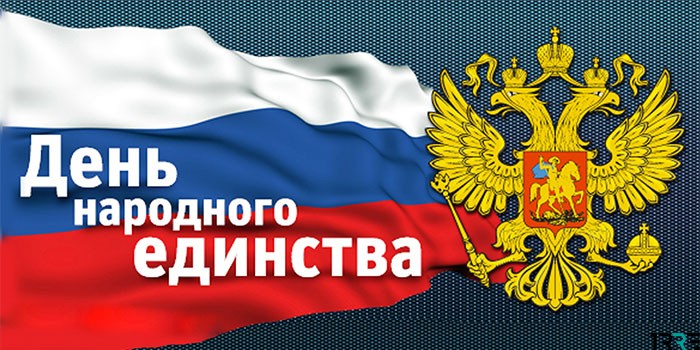 4 ноября 2018 года -  День народного единстваС Днем народного единства!
С датой светлой ноября!
Пусть  будет в вашей жизни
Место праздникам, друзья.

Поздравляем! Пусть же будет
Радость в мире и добро,
А в сердцах и душах ваших —
Ярко, солнечно , тепло!

Пусть сегодня станет ближе
Исполнение мечты,
Дни — ясней, а цели — выше,
В мире, полном красоты!
Глава Администрации Большекирсановского сельского поселения Василенко С.И.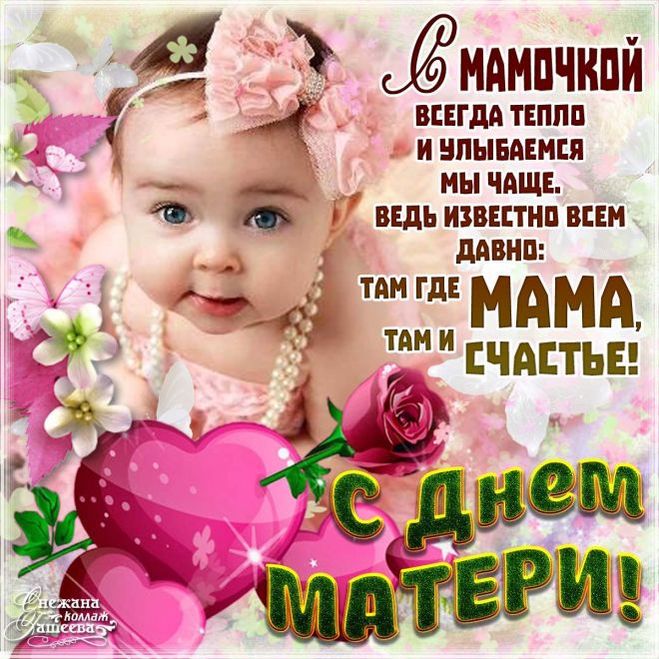 В последнее воскресенье ноября отмечается самый добрый и нежный праздник ДЕНЬ МАТЕРИ! С днем матери спешим поздравить всех,
Кого зовут прекрасным словом “мама”.
Пусть в жизни вам сопутствует успех,
Поклон вам, уважение и слава!
Пусть ваши исполняются мечты,
И дарят вам улыбки дети снова.
Вы – гордость нашей доблестной страны,
Любимы будьте, счастливы, здоровы!Администрация Большекирсановского с/пОб отмене  особого противопожарного режима   на территории Большекирсановского сельского поселения15.10.2018                                    № 17х. Большая Кирсановка70 летХайло Вера Александровна65 летЕфименко Григорий ГригорьевичКозырев Александр Павлович60 летЕвтеев Евгений ПетровичГубе Валентина Григорьевна55 летКолядова Наталья ИвановнаКарасева Татьяна Васильевна50 лет Колесников Виктор ВасильевичКоноваленко Юрий НиколаевичФедоренко Марина ВикторовнаДолгая Людмила ВладимировнаРепка Лариса Николаевна45 летОгурев Михаил ВасильевичПасечник Светлана АлександровнаДолгая Елена ВикторовнаКущенко Александр Иванович40 летКучмелев Константин ВикторовичКан Татьяна35 летКучмилева Евгения СергеевнаТороп Александра Викторовна30 летФиненко Алина Николаевна Коломийцева Ирина Леонидовна25 летКолесникова Екатерина ВикторовнаСеменченко Сергей ВикторовичТрофименко Николай ЮрьевичДанилова Наталья Александровна20 летНазаренко Елена СергеевнаВарганич Сергей ИвановичАдминистрация6 чел.462 453СДК10 чел.589 432